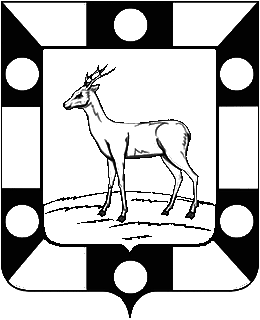 РОССИЙСКАЯ ФЕДЕРАЦИЯ
САМАРСКАЯ ОБЛАСТЬМУНИЦИПАЛЬНЫЙ РАЙОН ВолжскийСОБРАНИЕ ПРЕДСТАВИТЕЛЕЙ СЕЛЬСКОГО ПОСЕЛЕНИЯ Курумочвторого созыва«03» марта 2014  г.                                                                                        № 122/53РЕШЕНИЕО проведении публичных слушаний по проектуотчета об исполнении бюджетасельского поселения Курумоч муниципальногорайона Волжский Самарской области за 2013 год       В соответствии со ст.28 ФЗ-131 «Об общих принципах организации местного самоуправления в Российской Федерации» от 06.10.03, Уставом сельского поселения Курумоч  муниципального района  Самарской области, Собрание  представителей сельского поселения                                                                                                                                                                                                                                                                                                                                                                         Курумоч муниципального района Волжский Самарской области РЕШИЛО:     1.Принять прилагаемый проект отчета об исполнении бюджета сельского поселения Курумоч муниципального района Волжский  Самарской области за 2013год.    2.  Вынести проект Решения «О проведении публичных слушаний по проекту отчета об исполнении бюджета сельского поселения Курумоч муниципального района Волжский Самарской области» на публичные слушания.3. Провести на территории сельского поселения Курумоч муниципального района Волжский   Самарской области с 12 марта 2014г. по 31 марта 2014 г. публичные слушания в соответствии с Решением «Об утверждении Положения о бюджетном устройстве и бюджетном процессе в сельском поселении Курумоч  муниципального района Волжский Самарской области», утвержденным решением Собрания представителей сельского поселения Курумоч от 02.09.2013гг .№ 86/39. Срок проведения публичных слушаний составляет 20 дней.4. Проект отчета  об исполнении бюджета  поселения  вместе  с Заключением о результатах  проведения публичных слушаний по проекту отчета  об исполнении бюджета  сельского поселения Курумоч муниципального района Волжский Самарской области за 2013год  представить в Собрание Представителей сельского поселения Курумоч.   5.Предложения по проекту отчета  об исполнении бюджета сельского поселения Курумоч муниципального района Волжский Самарской области могут быть направлены всеми заинтересованными лицами в Администрацию сельского поселения Курумоч муниципального района Волжский Самарской области по адресу : 443545, Самарская область, Волжский район, с.Курумоч, ул.Мира,10.   6. Установить, что граждане участвуют в обсуждении проекта в соответствии с Порядком организации и проведения публичных слушаний, утвержденных Решением Собрания Представителей сельского поселения Курумоч муниципального района Волжский Самарской области от 25.02.2010г № 154 и Решением «Об утверждении Положения о бюджетном процессе в сельском поселении Курумоч муниципального района Волжский Самарской области» от 02.09.2013 № 86/39.  7.Определить, что местом проведения публичных слушаний является здание Администрации поселения, расположенное по адресу : с.Курумоч, ул.Мира,10.   8.Назначить лицом, ответственным за ведение протокола публичных слушаний ведущего специалиста Собрания Представителей сельского поселения Курумоч Кияйкину Наталью Юрьевну.       9.Официальным опубликованием проекта отчета об исполнении бюджета поселения  считать опубликованный  проект в газете «Вести сельского поселения Курумоч»10. Опубликовать настоящее постановление в средствах массовой информации.Глава сельского поселения Курумочмуниципального района Волжский Самарской области	                                                                О.Л.КатынскийКияйкина 9989361